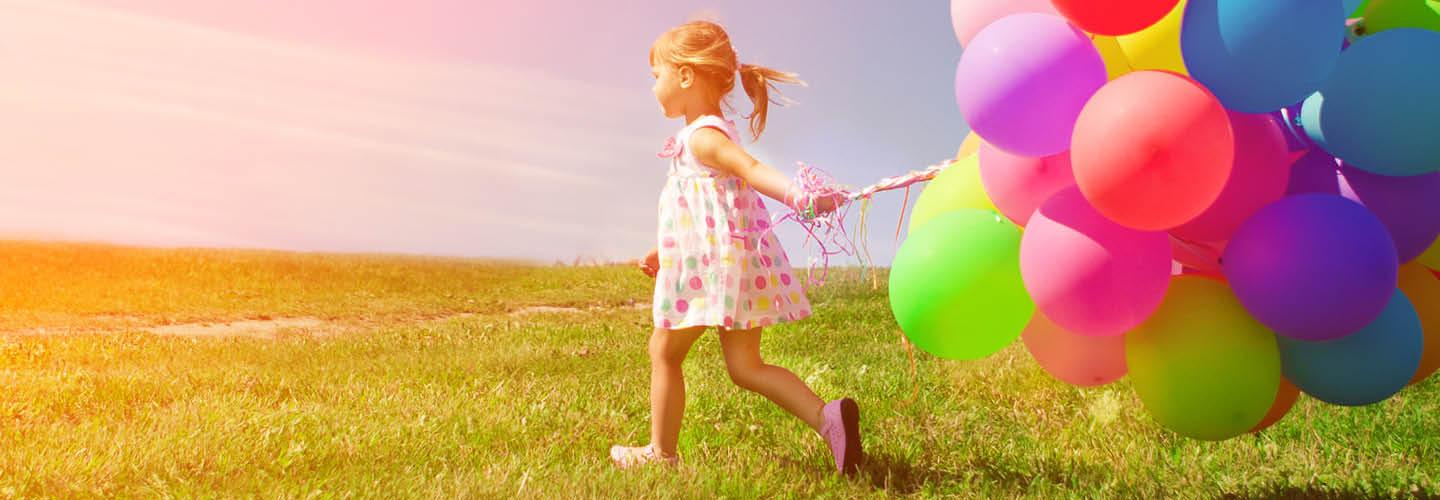 Dear Families,Welcome to the month of May! We can’t believe our school year is coming to a close. It has been a joy and a blessing teaching your children this year! They have learned and grown so much.  They have learned all of the parts of a book and know shapes such as a cone, sphere and triangular pyramid just to name a few.  We have been practicing writing our letters and learning the sounds. This month our theme is animals. We will be exploring a zoo, circus, animals that are scaly and the ocean. Our letters are Z,G, W,E,F.  Thank you so much for sharing your children with us. We have truly been blessed.  Thank you for all the treats and supplies you have sent in throughout the year. Miss Janice and Miss ShaynaMay 2-6 Teacher Appreciation WeekMay 9th Muffins with MomMay 30th School ClosedBirthdaysGreyson May 11th